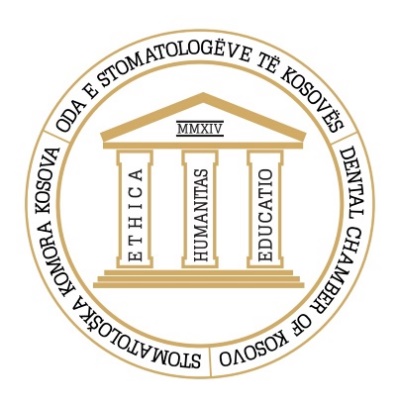 Oda e Stomatologëve të KosovësStomatološka Komora Kosova ● Dental Chamber of KosovoAPLIKACION PËR KRYERJEN/REALIZIMIN E HULUMTIMIT ME SUBJEKTE NJERËZORE  “Çështjet lidhur me hulumtimet klinike në njerëz rregullohen me ligj të veçantë.”  ( Nr. 04/L-125 për Shëndetësi, Kapitulli XVI, Neni 84). Me që një ligj i tillë në Kosovë nuk ekziston, ky formular vlen vetëm për hulumtime vrojtuese që përfshijnë subjekte njerëzore, por jo edhe për hulumtime klinike.Ky formular duhet të plotësohet dhe të nënshkruhet nga bartësi i hulumtimit, nga udhëheqësi i institucionit.Emri i bartësit të hulumtimit:_____________________________________________________________Pozita  e  hulumtuesit: __________________________  Data____________________________________ Personel tjetër i involvuar: PO/JO (Nëse PO).Emri dhe mbiemri:  			Dëshmitë për trajnime/thirrje shkencore dhe numri i licencës: __________________________________________	_______________________________________________________________	Titulli i hulumtimit:   ________________________________________________________________________________________________________________________________________________________________________________________________________________________________________________________________________________________________________________________________________________Aprovimi shkencor i projektit: (Nënshkrimi i udhëheqësit të Insitucionit në të cilin realizohet hulumtimi)  Vendi: _________________ Data:  ______________________Arsyetimi në rast të refuzimit : ________________________________________________________________________________________________________________________________________________________________________________________________________________________________________________________________________________________________________________________________________________Pranuar nga Komisioni Etik:   ______________________________________    Data:_________________________________Nënshkrimi: ___________________________Bëni nje përshkrim të përgjithshëm të projekt-hulumtimit: Deklaroni  rëndësinë e  projektit duke cekur qëllimin, llojin dhe objektivat e projekt-hulumtimit. (Nëse ky projekt ose një projekt i ngjashëm është bërë më parë cila është vlera e përsëritjes së këtij projekti?): ______________________________________________________________________________________________________________________________________________________________________________________________________________________________________________________________________________________________________________________________________________________________________________________________________Specifikoni numrin, moshën, burimin dhe metodologjinë e rekrutimit të subjekteve për këtë studim. Bashkangjitni formularin e pëlqimit për dhënien e mostrës të klientit për pjesëmarrjen në hlumtim: ______________________________________________________________________________________________________________________________________________________________________________________________________________________________________________________________________________________________________________________________________________________________________________________________________      Deklaroni kohëzgjatjen e projektit dhe vendin në të cilin do të realizohet:                                                                       ________________________________________________________________________________________________________________________________________________________________________________________________________________________________________________________________________________________________________________________      Specifikoni procedurat (duke përfshirë intervistat) që përfshijnë subjektet humane: ________________________________________________________________________________________________________________________________________________________________________________________________________________________________________________________________________________________________________________________Deklaroni ndikimet/dëmet ose rreziqet potenciale, nëse ka ndonjë, dhe masat e ndërrmara për t’i adresuar ato (nëse është e aplikueshme):________________________________________________________________________________________________________________________________________________________________________________________________________________________________________________________________________________________________________________________Specifikoni procedurat ose aktivitetet të cilat mund të shkaktojnë shqetësim (ankth, vuajtje, dhimbje) që është i mundshëm te subjektet: ________________________________________________________________________________________________________________________________________________________________________________________________________________________________________________________________________________________________________________________Specifikoni shkallën e konfidencialitetit që do të mbahet lidhur me të dhënat e grumbulluara dhe mënyrën për të mbajtur këtë shkallë të konfidencialitetit: ________________________________________________________________________________________________________________________________________________________________________________________________________________________________________________________________________________________________________________________Deklaroni  eksperiencën profesionale të aplikantit dhe bashkëpunëtorëve më të vjetër (senior) në lëmin e studimit në fjalë:  ________________________________________________________________________________________________________________________________________________________________________________________________________________________________________________________________________________________________________________________ Deklaroni mënyrën në të cilën do të merret pajtimi (p.sh. verbal, i shkruar, në prezencën e dëshmitarit) dhe bashkangjitni kopjen e formularit të Deklaratës së pajtimit. Vullnetarët e shëndoshë dhe pacientët do të kenë nevojë për letra  të ndryshme të informimit dhe forma të pajtimit. (shih letrat e informimit dhe format e pajtimit në fund të këtij dokumenti): ________________________________________________________________________________________________________________________________________________________________________________________________________________________________________________________________________________________________________________________Deklaroni cfarë mbikëqyrje mjekësore është në dispozicion për subjektet në vendin e studimit (p.sh. gjatë marrjes së mostrave të gjakut): ________________________________________________________________________________________________________________________________________________________________________________________________________________________________________________________________________________________________________________________Nga kush sponzorohet hulumtimi? ________________________________________________________________________________________________________________________________________________________________________________________________________________________________________________________________________________________________________________________A është studimi i inicuar/sponsoruar nga një kompani farmaceutike ose kompani tjetër industriale?PO /JONëse po emrin e kompanisë: _______________________________________________________Adresa: ______________________________________________________________________________A do të paguhen subjektet e hulumtimit?PO/JONëse po jepni detajet si? ________________________________________________________________________________________________________________________________________________________________________________________________________________________________________________________________________________________________________________________A do të jetë niveli i përkrahjes së shërbimit që ofrohet gjatë studimit më i ulët  sa pas studimit? (p.sh. matjet e tensionit të gjakut, niveli i glikemisë, etj)PO/JONëse po, jepni detaje dhe përshkruani hapat që do të ndërmerren për të minimizuar humbjet e mirëqenies të përjetuara nga subjektet me rastin e përfundimit të studimit. ________________________________________________________________________________________________________________________________________________________________________________________________________________________________________________________________________________________________________________________Përshkruani masat që do të ndërmerren me rastin e komunikimit të rezultateve të studimit subjekteve të studimit, përfaqësuesve të tyre, qeverisë lokale, qeverisë qendore dhe faktorëve të tjerë relevant të cilët mund të shfrytëzojnë të gjeturat e studimit për të përmirësuar jetën e subjekteve të studimit. ________________________________________________________________________________________________________________________________________________________________________________________________________________________________________________________________________________________________________________________Jepni ndonje informat tjetër që ju e konsideroni me rëndësi: ________________________________________________________________________________________________________________________________________________________________________________________________________________________________________________________________________________________________________________________Kur hulumtimi ka të bëjë me shërbim  mjekësor atëherë duhet të bashkangjiten licencat për ushtrimin e veprimtarisë shëndetësore nga profesionistët shëndetësor qytetar jo-kosovar të lëshuar nga  Bordi për licencim dhe regjistrim të profesionistëve shëndetësor.Bashkëngjiteni Aprovimin nga Komisioni  Etik i Institucionit përkatës. Nëse hulumtimi planifikohet të implementohet jashtë Kosovës, udhëheqësi i hulumtimit duhet të kërkojë aprovimin etik përmes bashkëpunëtorëve të shtetit/teve përkatëse. Aprovimi nga Bordi Etik nuk do të jepet pa pëlqimin e shteteve përkatëse. Ju lutem listoni shtetet ku do të ndërmerret hulumtimi:Në Kosovë  _____________________________________________________________________Shtetet tjera (ju lutem të ceken) __________________________________________________________________________________________________________________________________________________________________________________________________________________________________________   Ju lutem dorëzoni deklaratat e aprovimeve etike të marra nga çdo shtet. Nëse ende nuk keni marrë aporovim etik nga komitetet lokale të shteteve përkatëse, tregoni kujt i është dorëzuar propozimi  i studimit dhe kur pritet përgjigje. __________________________________________________________________________________________________________________________________________________________________________________________________________________________________________Nëshkrimi i aplikanitit : _______________________________Data ________________________Numri i licencës	:	___________________________LETRAT E INFORMIMIT DHE DEKLARATA E PAJTIMITShumica e studimeve do të kërkojnë letrat e informimit dhe deklaratat e veçanta të pajtimit.Pacientët dhe vullnetarët e shëndoshë në të shumtën e rasteve do të ju nevoiten letrat e ndryshme të informimit.Të gjitha letrat e informimit dhe deklaratat e pajtimit duhet të jenë të qarta dhe lehtë të kuptueshme.LETRA E INFORMIMITLetra  e informimit duhet të përmbajnë këto informata:Emërimin e studimit dhe emrin e hulumtuesit kryesor.Arsyeja se pse kërkohet bashkëpunimi i subjekteve (Cili është qëllimi i studimit dhe pse është i rëndësishëm).Në rastin e pacientëve, çfarë shqetësimi dhe sikleti do të kërkohet për studimin e sipërpërmendur krahasuar me atë që pacientët veq e bëjnë (matjen e glikemisë, matjen e tenisonit arterial etj) për të trajtuar gjendjen/sëmundjen e pacientit.Cekni shqetësimet ose sikletin p.sh.Numrin dhe sasinë e mostrave të gjakut;Numrin dhe kohëzgjatjne e vizitave mjekësore dhe sikletin eventual;Rreziqet nëse eksistojnë dhe si do të minimizohen;Mërnyrën se si do të grumbullohen të dhënat, trajtohen dhe klasifikohen. Kush do të ketë çasje në ato të dhëna. Kompenzimi financiar i ofruar në formë të shpenzimeve të pacientëve për të marr pjesë në hulumtim për pacientët dhe vullnetarët e shëndoshë.DEKLARATA E PAJTIMITDeklaratat e pajtimit duhet të përmbajnë informatat si në vijim:Emërtimi i studimit dhe emrin e hulumtuesit kryesor.“Unë kam lexuar Letrën e informimit lidhur me hulumtimin dhe kam kuptuar çka do të kërkohet prej meje nëse marr pjesë në hulumtim”.“Pyetjet e mia lidhur me  hulumtimin janë përgjigjur nga _____________________”.“Unë e kuptoj se mund të tërhiqem në çdo kohë nga ky hulumtim pa dhënë asnjë arsye dhe pa e prekur kujdesin e zakonshëm për mua”“Unë pajtohem të marrë pjesë në këtë studim hulumtim”.Nënshkrimi ________________                   Data_____________________Për personat nën moshën 18 vjeç pajtimi i prindërve ose i kujdestarëve është i domosdoshëm; ndërsa, varësisht nga mosha mund t’i shtohet kësaj kërkese dhe pajtimi i vet fëmiut .Në disa studime hulumtime pajtimi me prezencën e dëshmitarit mund të jetë i nevojshëm. 